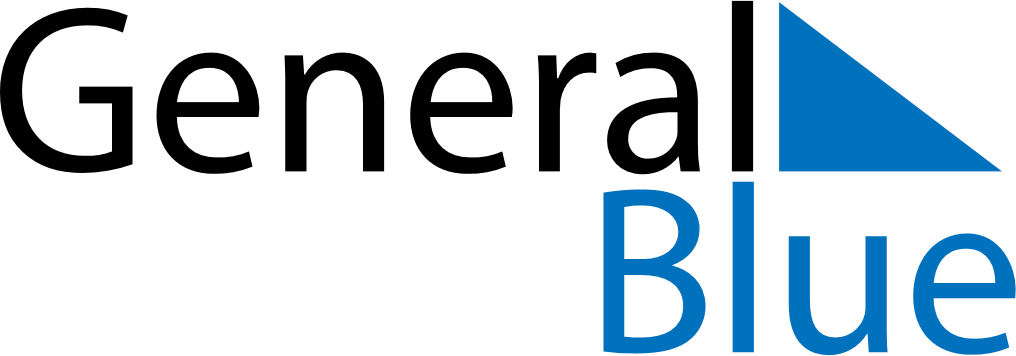 August 2024August 2024August 2024August 2024August 2024August 2024Selfoss, IcelandSelfoss, IcelandSelfoss, IcelandSelfoss, IcelandSelfoss, IcelandSelfoss, IcelandSunday Monday Tuesday Wednesday Thursday Friday Saturday 1 2 3 Sunrise: 4:33 AM Sunset: 10:26 PM Daylight: 17 hours and 53 minutes. Sunrise: 4:36 AM Sunset: 10:23 PM Daylight: 17 hours and 46 minutes. Sunrise: 4:39 AM Sunset: 10:20 PM Daylight: 17 hours and 40 minutes. 4 5 6 7 8 9 10 Sunrise: 4:43 AM Sunset: 10:17 PM Daylight: 17 hours and 33 minutes. Sunrise: 4:46 AM Sunset: 10:13 PM Daylight: 17 hours and 27 minutes. Sunrise: 4:49 AM Sunset: 10:10 PM Daylight: 17 hours and 21 minutes. Sunrise: 4:52 AM Sunset: 10:07 PM Daylight: 17 hours and 14 minutes. Sunrise: 4:55 AM Sunset: 10:03 PM Daylight: 17 hours and 8 minutes. Sunrise: 4:58 AM Sunset: 10:00 PM Daylight: 17 hours and 1 minute. Sunrise: 5:01 AM Sunset: 9:56 PM Daylight: 16 hours and 55 minutes. 11 12 13 14 15 16 17 Sunrise: 5:04 AM Sunset: 9:53 PM Daylight: 16 hours and 48 minutes. Sunrise: 5:07 AM Sunset: 9:50 PM Daylight: 16 hours and 42 minutes. Sunrise: 5:11 AM Sunset: 9:46 PM Daylight: 16 hours and 35 minutes. Sunrise: 5:14 AM Sunset: 9:43 PM Daylight: 16 hours and 29 minutes. Sunrise: 5:17 AM Sunset: 9:39 PM Daylight: 16 hours and 22 minutes. Sunrise: 5:20 AM Sunset: 9:36 PM Daylight: 16 hours and 16 minutes. Sunrise: 5:23 AM Sunset: 9:32 PM Daylight: 16 hours and 9 minutes. 18 19 20 21 22 23 24 Sunrise: 5:26 AM Sunset: 9:29 PM Daylight: 16 hours and 3 minutes. Sunrise: 5:29 AM Sunset: 9:25 PM Daylight: 15 hours and 56 minutes. Sunrise: 5:32 AM Sunset: 9:22 PM Daylight: 15 hours and 50 minutes. Sunrise: 5:35 AM Sunset: 9:19 PM Daylight: 15 hours and 43 minutes. Sunrise: 5:38 AM Sunset: 9:15 PM Daylight: 15 hours and 37 minutes. Sunrise: 5:41 AM Sunset: 9:12 PM Daylight: 15 hours and 30 minutes. Sunrise: 5:44 AM Sunset: 9:08 PM Daylight: 15 hours and 24 minutes. 25 26 27 28 29 30 31 Sunrise: 5:47 AM Sunset: 9:05 PM Daylight: 15 hours and 17 minutes. Sunrise: 5:50 AM Sunset: 9:01 PM Daylight: 15 hours and 11 minutes. Sunrise: 5:53 AM Sunset: 8:57 PM Daylight: 15 hours and 4 minutes. Sunrise: 5:56 AM Sunset: 8:54 PM Daylight: 14 hours and 58 minutes. Sunrise: 5:58 AM Sunset: 8:50 PM Daylight: 14 hours and 52 minutes. Sunrise: 6:01 AM Sunset: 8:47 PM Daylight: 14 hours and 45 minutes. Sunrise: 6:04 AM Sunset: 8:43 PM Daylight: 14 hours and 39 minutes. 